JHON JOSEPH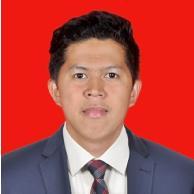 Email add: jhonjoseph.375770@2freemail.com Mobile: : Whatsapp +971504753686 / +919979971283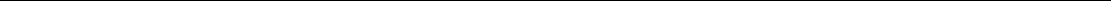 Position Applied for:	Mechanical Draftsman / MEP-CAD Draftsman / CADD OPERATORSUMMARY OF WORKING EXPERIENCE:More than +7 Year’s CAD WORKS experienced in construction field. More than five years of (MEP) Engineering construction design heating, ventilation and air-conditioning (HVAC) systems. And almost two years in Architectural, Structural construction Firm. Background exhibits intensive exposure in conceptual design / drafting studies, site survey works, work experience includes field assignment for the coordination of design discipline and construction group, Site supervision, As-built and technical queries for equipment and utilities modifications and other related engineering jobs. Extensive knowledge in preparing Combined Services Drawing (CSD), Equipment Layouts, RCP Layouts, HVAC layout, Plot Plans, Piping Plans & detail, Duct sizing, Pipe sizing, Isometric piping with BOM and fabrication drawing, selecting and placement of pipe supports, line and valve list.QUALIFICATION:Technically experienced, skilful and motivated. Ability to work well independently. Susceptible to absorb and learn new ideas and knowledge quickly. Highly interested and enthusiastic to new innovation and experiences. Can work under pressure with minimum supervision. Patient, hardworking and team-player work ethics. DUTIES AND RESPONSIBILITIES:Responsible for the preparation SHOP DRAWING of BARAKA NUCLEAR POWER PLANT Temporary and Permanent Project and other facilities based on received KEPCO & HYUNDAI engineering Schematic rough Design or proposal design based on client requirement.Preparation of FIRE PROTECTION, HVAC DUCT & VENTILATION, SANITARY and other (MEP Engineering) shop drawing detailed and fabrication drawing Preparation of ISOMETRIC Piping drawing include BOM Preparation of CSD drawing for construction references. Preparation of material Take off and valve list. Preparation of Electrical LCP drawing, cable route and single line diagram Responsible for As-Built drawing Prepare material take off for Fire Protection System Manage drawing files and drawing quality standards Taking control of all documents both electronic and hard copy Project Involved:	BARAKA NUCLEAR POWER PLANT (BNPP) 5600 MW CAPACITYAl-Baraka ABU DHABI UAEJanuary 10 2016 –  January 2018Position held:	HVAC CAD DESIGN / MEPF CAD OPERATORCompany Name:	TAIKISHA PHILIPPINES INC.5/F Golden Rock Building168 Salcedo Street Legaspi VillageMakati City 1229 Philippines.April 2012 –  January 2016Duties and Responsibilities:Responsible for the preparation and conceptualization of design shop based on received schematic rough design for purposes of bidding, selection of materials / equipment and actual work. Studies schematic rough design in preparation for the actual design shop drawing. Performs design layout, detailed plan and drawing based on project’s dimension and actual site location. Drafts Mechanical shop drawing based on catalogue and existing structural works. Conduct site inspection of as-built against finished shop drawing for consistency and accuracy of design/plan. Revises design of shop drawing base on site equipment and requirements and other inconsistencies found in relation to the site inspection conduct after discussion with site Engineer. Submits shop drawings to client (project owner) for review and approval. Coordinates and monitors implementation of approved design shop drawings. Prepare combined services drawing andDevelop processes to help support our team growth. Manage drawing files and drawing and quality standards. Checks drawings prior to review and to ensure quality and conformity to specifications. Taking control of all documents both electronic and hardcopy. Support engineering team. Complete drawing projects groups by documenting and organizing Taking control of all documents both electronic and hardcopy. Project Involved:	EATON COOPER MANUFACTURING PH-1FPIP Tanauan City Batangas Ph.Position held:	Draftsman CADD OPERATOR (CADD 2)Project Involved:	BROTHER INDUSTRIES FACTORY PROJECT PH-1 & 2FPIP Tanauan City Batangas Ph.Position held:	Draftsman CADD OPERATOR / (CADD 1)Project Involved:	PHILLIPINES MURATA MANUFACTURING INC. PHASE-1FPIP Tanauan City Batangas Ph.Position held:	Draftsman CADD OPERATORCompany Name:	LITTELFUSE PHILIPPINES INC.Lima Technology Center Special Economic Zone Lipa City – Malvar 4233August 08 2011 – January 25, 2012Position held:	Auto CADD AssistantDuties and Responsibilities:Responsible for the preparation of CAD drawings from layouts and sketches in accordance with the customer requirements, projects specifications, standards & codes. Checks drawings prior to review and to ensure quality and conformity to specifications. Prepares standard drawings, containing guidelines on detailing dimensions, sizes etc. to facilitate the rendering of other design drawings. Edit design drawings by reflecting the correction made by engineer’s based on latest revision. Revised drawings as per Engineering Change Order (ECO) and assist for ENGINEERING RELEASE NOTICE (ERN) distributions. Compiles &maintain control records and related files to release blueprints, drawings and engineering documents to manufacturing & other operating department. Check associate drawings / documents, such as mechanical drawings, change orders and specification to verify completeness and accuracy data. Company Name:	PGT CONSTRUCTIONDesign & Construction ServicesBatangas City, Philippines 4200March, 2010 to July, 2011Position:	Architectural Draftsman / CADD Operator / DesignerDUTIES AND RESPONSIBILITIES:Responsible for the preparation of architectural and structural drawings for various House / Building projects for one- storey, bungalow type, two-storey, second floor extension and apartment type from basic layouts and sketches by architect to engineering design drawings and detail construction drawings in accordance with the projects scope, specifications, standards & codes. Create Plans, layouts, detailing, assembly part, and shop drawings using AutoCAD from basic layouts, established references, notes and discussions with engineers or architect, and standard data. Prepare complete drawing packages of Architectural, Structural, Civil works, Electrical, Plumbing Layout including isometric drawing for line of water supply and Mechanical drawings. Prepares shop fabrication drawing and detailing of Structural trusses and associates steel works. Ensure completeness of electronic file storage corresponding to hard copy of documents including updating of latest revision status (i.e. for comment, approved for use, approved for construction, as-built). Taking control of all documents both electronic and hardcopy. Seminar Attended:PASSIVE FIRE PROTECTION SYSTEMMurata ProjectFirst Philippine Industrial Park, Sto. Tomas, Batangas.April 25, 2012On the Job TrainingPGT CONSTRUCTIONDesign & Construction ServicesBatangas City, Philippines 4200Position:	AutoCAD OperatorEDUCATIONAL ATTAINMENT:Drafting CAD Technology – (Engineering Associates- Technical Education) University of Batangas, Batangas City Philippines (2008 - 2010) COMPUTER SKILLS:AutoCAD 2007 ~ 2017 (2D & 3D BASIC)AutoCAD Mechanical 2013AutoCAD MEP 2014 (2D & 3D BASIC)REVIT MEP 2014 (BASIC)Google Sketch UpMicrosoft Offices.I HERBY CERTIFY that the above information is true and correct to the best of my knowledge and belief. JHON JOSEPH ApplicantEMPLOYMENT HISTORY:SAMHO ELECTRO-MECHANICALCompany Name:SAMHO ELECTRO-MECHANICALENGINEERING CONSTRUCTION LTD (KOREAN).P.O. Box 57992 ABU DHABI, UAELIWA ZONE, THE WESTERN ZONEAL-BARAKAH ABU DHABI, UAEJanuary 10 2016 – January, 2018Personal Data:Date of Birth:October 28, 1991 (26 y/o)Marital Status:SingleNationality:FilipinoLanguage Spoken:English / FilipinoHeight / Weight:5’7’’ / 69kgs